Зарегистрировано в Минюсте России 27 марта 2015 г. N 36617МИНИСТЕРСТВО ОБРАЗОВАНИЯ И НАУКИ РОССИЙСКОЙ ФЕДЕРАЦИИПРИКАЗот 6 марта 2015 г. N 174ОБ УТВЕРЖДЕНИИФЕДЕРАЛЬНОГО ГОСУДАРСТВЕННОГО ОБРАЗОВАТЕЛЬНОГО СТАНДАРТАВЫСШЕГО ОБРАЗОВАНИЯ ПО НАПРАВЛЕНИЮ ПОДГОТОВКИ 11.03.02ИНФОКОММУНИКАЦИОННЫЕ ТЕХНОЛОГИИ И СИСТЕМЫ СВЯЗИ(УРОВЕНЬ БАКАЛАВРИАТА)В соответствии с подпунктом 5.2.41 Положения о Министерстве образования и науки Российской Федерации, утвержденного постановлением Правительства Российской Федерации от 3 июня 2013 г. N 466 (Собрание законодательства Российской Федерации, 2013, N 23, ст. 2923; N 33, ст. 4386; N 37, ст. 4702; 2014, N 2, ст. 126; N 6, ст. 582; N 27, ст. 3776), и пунктом 17 Правил разработки, утверждения федеральных государственных образовательных стандартов и внесения в них изменений, утвержденных постановлением Правительства Российской Федерации от 5 августа 2013 г. N 661 (Собрание законодательства Российской Федерации, 2013, N 33, ст. 4377; 2014, N 38, ст. 5069), приказываю:1. Утвердить прилагаемый федеральный государственный образовательный стандарт высшего образования по направлению подготовки 11.03.02 Инфокоммуникационные технологии и системы связи (уровень бакалавриата).2. Признать утратившими силу:приказ Министерства образования и науки Российской Федерации от 22 декабря 2009 г. N 785 "Об утверждении и введении в действие федерального государственного образовательного стандарта высшего профессионального образования по направлению подготовки 210700 Инфокоммуникационные технологии и системы связи (квалификация (степень) "бакалавр")" (зарегистрирован Министерством юстиции Российской Федерации 5 февраля 2010 г., регистрационный 16275);пункт 43 изменений, которые вносятся в федеральные государственные образовательные стандарты высшего профессионального образования по направлениям подготовки, подтверждаемого присвоением лицам квалификации (степени) "бакалавр", утвержденных приказом Министерства образования и науки Российской Федерации от 18 мая 2011 г. N 1657 (зарегистрирован Министерством юстиции Российской Федерации 1 июня 2011 г., регистрационный N 20902);пункт 128 изменений, которые вносятся в федеральные государственные образовательные стандарты высшего профессионального образования по направлениям подготовки, подтверждаемого присвоением лицам квалификации (степени) "бакалавр", утвержденных приказом Министерства образования и науки Российской Федерации от 31 мая 2011 г. N 1975 (зарегистрирован Министерством юстиции Российской Федерации 28 июня 2011 г., регистрационный N 21200).Исполняющий обязанности МинистраА.Б.ПОВАЛКОПриложениеУтвержденприказом Министерства образованияи науки Российской Федерацииот 6 марта 2015 г. N 174ФЕДЕРАЛЬНЫЙ ГОСУДАРСТВЕННЫЙ ОБРАЗОВАТЕЛЬНЫЙ СТАНДАРТВЫСШЕГО ОБРАЗОВАНИЯУРОВЕНЬ ВЫСШЕГО ОБРАЗОВАНИЯБАКАЛАВРИАТНАПРАВЛЕНИЕ ПОДГОТОВКИ11.03.02 ИНФОКОММУНИКАЦИОННЫЕ ТЕХНОЛОГИИ И СИСТЕМЫ СВЯЗИI. ОБЛАСТЬ ПРИМЕНЕНИЯНастоящий федеральный государственный образовательный стандарт высшего образования представляет собой совокупность требований, обязательных при реализации основных профессиональных образовательных программ высшего образования - программ бакалавриата по направлению подготовки 11.03.02 Инфокоммуникационные технологии и системы связи (далее соответственно - программа бакалавриата, направление подготовки).II. ИСПОЛЬЗУЕМЫЕ СОКРАЩЕНИЯВ настоящем федеральном государственном образовательном стандарте используются следующие сокращения:ОК - общекультурные компетенции;ОПК - общепрофессиональные компетенции;ПК - профессиональные компетенции;ФГОС ВО - федеральный государственный образовательный стандарт высшего образования;сетевая форма - сетевая форма реализации образовательных программ.III. ХАРАКТЕРИСТИКА НАПРАВЛЕНИЯ ПОДГОТОВКИ3.1. Получение образования по программе бакалавриата допускается только в образовательной организации высшего образования (далее - организация).3.2. Обучение по программе бакалавриата в организациях осуществляется в очной, очно-заочной и заочной формах обучения.Объем программы бакалавриата составляет 240 зачетных единиц (далее - з.е.), вне зависимости от формы обучения, применяемых образовательных технологий, реализации программы бакалавриата с использованием сетевой формы, реализации программы бакалавриата по индивидуальному учебному плану, в том числе ускоренному обучению.3.3. Срок получения образования по программе бакалавриата:в очной форме обучения, включая каникулы, предоставляемые после прохождения государственной итоговой аттестации, вне зависимости от применяемых образовательных технологий, составляет 4 года. Объем программы бакалавриата в очной форме обучения, реализуемый за один учебный год, составляет 60 з.е.;в очно-заочной или заочной формах обучения, вне зависимости от применяемых образовательных технологий, увеличивается не менее чем на 6 месяцев и не более чем на 1 год по сравнению со сроком получения образования по очной форме обучения. Объем программы бакалавриата за один учебный год в очно-заочной или заочной формах обучения не может составлять более 75 з.е.;при обучении по индивидуальному учебному плану, вне зависимости от формы обучения, составляет не более срока получения образования, установленного для соответствующей формы обучения, а при обучении по индивидуальному плану лиц с ограниченными возможностями здоровья может быть увеличен по их желанию не более чем на 1 год по сравнению со сроком получения образования для соответствующей формы обучения. Объем программы бакалавриата за один учебный год при обучении по индивидуальному плану вне зависимости от формы обучения не может составлять более 75 з.е.Конкретный срок получения образования и объем программы бакалавриата, реализуемый за один учебный год, в очно-заочной или заочной форме обучения, а также по индивидуальному плану определяются организацией самостоятельно в пределах сроков, установленных настоящим пунктом.3.4. При реализации программы бакалавриата организация вправе применять электронное обучение и дистанционные образовательные технологии.При обучении лиц с ограниченными возможностями здоровья электронное обучение и дистанционные образовательные технологии должны предусматривать возможность приема-передачи информации в доступных для них формах.3.5. Реализация программы бакалавриата возможна с использованием сетевой формы.3.6. Образовательная деятельность по программе бакалавриата осуществляется на государственном языке Российской Федерации, если иное не определено локальным нормативным актом организации.IV. ХАРАКТЕРИСТИКА ПРОФЕССИОНАЛЬНОЙ ДЕЯТЕЛЬНОСТИВЫПУСКНИКОВ, ОСВОИВШИХ ПРОГРАММУ БАКАЛАВРИАТА4.1. Область профессиональной деятельности выпускников, освоивших программу бакалавриата, включает:совокупность инновационных технологий, средств, способов и методов человеческой деятельности, направленных на создание условий для обработки, хранения и обмена информацией на расстоянии с использованием различных сетевых структур;совокупность технических и аппаратных средств, способов и методов обработки, хранения и обмена информацией по проводной, радио и оптической системам и средам.4.2. Объектами профессиональной деятельности выпускников, освоивших программу бакалавриата, являются:области науки и техники, которые включают совокупность инновационных технологий, средств, способов и методов человеческой деятельности, направленных на создание условий для обмена информацией на расстоянии, ее обработки и хранения, в том числе следующие технологические системы и технические средства, обеспечивающие надежную и качественную передачу, прием, обработку и хранение различных знаков, письменного текста, изображения и звуков;сети связи и системы коммутации;многоканальные телекоммуникационные системы;телекоммуникационные оптические системы и сети;системы и устройства радиосвязи;системы и устройства спутниковой и радиорелейной связи;системы и устройства подвижной радиосвязи;интеллектуальные сети и системы связи;интеллектуальные информационные системы в услугах и сервисах связи;системы централизованной обработки данных в инфокоммуникационных сетях;методы управления локальными и распределенными системами обработки и хранения данных;системы и устройства звукового проводного и эфирного радио и телевизионного вещания;мультимедийные технологии;системы и устройства передачи данных;средства защиты информации в инфокоммуникационных системах;средства метрологического обеспечения инфокоммуникационных систем и сетей;методы и средства энерго- и ресурсосбережения и защиты окружающей среды при осуществлении инфокоммуникационных процессов;менеджмент и маркетинг в инфокоммуникациях;области техники, включающие совокупность аппаратно-технических средств и методов, направленных на обеспечение бесперебойной, надежной и качественной работы инфокоммуникационного оборудования с целью выполнения всех требований отраслевых нормативно-технических документов:основные методы построения инфокоммуникационных сетей различного назначения;системы проводной и радиосвязи;основные методы построения систем обработки и хранения данных;методы строительства и монтажа различных инфокоммуникационных объектов;методы технического обслуживания современных инфокоммуникационных объектов;методы и средства защиты от отказов в обслуживании в инфокоммуникационных сетях;методы эффективного управления эксплуатационным и сервисным обслуживанием;методы и способы контроля и измерения основных технических параметров инфокоммуникационного оборудования;поверка измерительных приборов и контрольно-измерительных комплексов, используемых на инфокоммуникационных объектах;менеджмент и маркетинг в инфокоммуникациях.4.3. Виды профессиональной деятельности, к которым готовятся выпускники, освоившие программу бакалавриата:производственно-технологическая;проектная;экспериментально-исследовательская;организационно-управленческая;сервисно-эксплуатационная.При разработке и реализации программы бакалавриата организация ориентируется на конкретный вид (виды) профессиональной деятельности, к которому (которым) готовится бакалавр, исходя из потребностей рынка труда, научно-исследовательских и материально-технических ресурсов организации.Программа бакалавриата формируется организацией в зависимости от видов учебной деятельности и требований к результатам освоения образовательной программы:ориентированной на научно-исследовательский и (или) педагогический вид (виды) профессиональной деятельности как основной (основные) (далее - программа академического бакалавриата);ориентированной на практико-ориентированный, прикладной вид (виды) профессиональной деятельности как основной (основные) (далее - программа прикладного бакалавриата).4.4. Выпускник, освоивший программу бакалавриата, в соответствии с видом (видами) профессиональной деятельности, на который (которые) ориентирована программа бакалавриата, должен быть готов решать следующие профессиональные задачи:производственно-технологическая деятельность:приемка и освоение вводимого инновационного оборудования;монтаж, наладка, испытания и сдача в эксплуатацию опытных образцов изделий, узлов, и систем;внедрение и эксплуатация информационных систем;обеспечение защиты информации и объектов информатизации;разработка норм, правил и требований к технологическим процессам обмена информацией на расстоянии;организация мероприятий по охране труда и технике безопасности в процессе ввода в эксплуатацию, технического обслуживания и ремонта инфокоммуникационного оборудования;доведение инфокоммуникационных услуг до пользователей;проектная деятельность:изучение научно-технической информации, отечественного и зарубежного опыта по тематике проекта;сбор и анализ исходных данных для проектирования сооружений связи, интеллектуальных инфокоммуникационных сетей и их элементов;разработка технических проектов для внедрения инновационного инфокоммуникационного оборудования;контроль соответствия разрабатываемых проектов и технической документации техническим регламентам, национальным стандартам, стандартам связи, техническим условиям и другим нормативным документам;проведение предварительного технико-экономического обоснования проектных расчетов;разработка проектной и рабочей технической документации, оформление законченных проектно-конструкторских работ;оценка инновационных рисков коммерциализации проектов;контроль соблюдения и обеспечение экологической безопасности;экспериментально-исследовательская деятельность:проведение экспериментов по заданной методике, анализ результатов и составление рекомендаций по улучшению технико-экономических показателей инфокоммуникационного оборудования;проведение измерений и наблюдений, составление описания проводимых исследований, подготовка данных для составления обзоров, отчетов и научных публикаций;математическое моделирование инфокоммуникационных процессов и объектов на базе как стандартных пакетов автоматизированного проектирования и исследований, так и самостоятельно создаваемых оригинальных программ;составление отчета по выполненному заданию, участие во внедрении результатов исследований и разработок;организационно-управленческая деятельность:организация работы малых коллективов исполнителей;разработка оперативных планов работы первичных производственных подразделений;составление технической документации, а также установленной отчетности по утвержденным формам;ведение деловой переписки;составление заявительной документации в надзорные государственные органы инфокоммуникационной отрасли;выполнение работ в области технического регулирования, сертификации технических средств, систем, процессов, оборудования и материалов;планирование работы персонала и фондов оплаты труда;проведение анализа затрат и результатов деятельности производственных подразделений;подготовка исходных данных для выбора и обоснования научно-технических и организационных решений, принимаемых с использованием экономических критериев;проведение организационно-плановых расчетов по созданию (реорганизации) производственных участков;обеспечение защиты объектов интеллектуальной собственности и результатов исследований и разработок как коммерческой тайны предприятия;подготовка документации для создания системы менеджмента качества предприятия;сервисно-эксплуатационная деятельность:реализация и контроль выполнения норм, правил и требований к техническим процессам обмена информацией на расстоянии;монтаж, наладка, испытания и сдача в эксплуатацию инфокоммуникационного оборудования;организация рабочих мест, их техническое оснащение, размещение технологического оборудования;настройка, регулировка, испытания и тестирование оборудования;настройка и обслуживание аппаратно-программных средств;организация и выполнение мероприятий по метрологическому обеспечению эксплуатации инфокоммуникационного оборудования;проведение всех видов измерений параметров оборудования и сквозных каналов и трактов (настроечных, приемосдаточных, эксплуатационных);проверка технического состояния и остаточного ресурса оборудования;организация профилактических осмотров и текущего ремонта оборудования; поиск и устранение неисправностей;составление заявок на оборудование и запасные части, подготовка технической документации на ремонт;организация мероприятий по охране труда и технике безопасности в процессе ввода в эксплуатацию, технического обслуживания и ремонта телекоммуникационного оборудования.V. ТРЕБОВАНИЯ К РЕЗУЛЬТАТАМ ОСВОЕНИЯ ПРОГРАММЫ БАКАЛАВРИАТА5.1. В результате освоения программы бакалавриата у выпускника должны быть сформированы общекультурные, общепрофессиональные и профессиональные компетенции.5.2. Выпускник, освоивший программу бакалавриата, должен обладать следующими общекультурными компетенциями:способностью использовать основы философских знаний для формирования мировоззренческой позиции (ОК-1);способностью анализировать основные этапы и закономерности исторического развития общества для формирования гражданской позиции (ОК-2);способностью использовать основы экономических знаний в различных сферах деятельности (ОК-3);способностью использовать основы правовых знаний в различных сферах деятельности (ОК-4);способностью к коммуникации в устной и письменной формах на русском и иностранном языках для решения задач межличностного и межкультурного взаимодействия (ОК-5);способностью работать в коллективе, толерантно воспринимая социальные, этнические, конфессиональные и культурные различия (ОК-6);способностью к самоорганизации и самообразованию (ОК-7);способностью использовать методы и средства физической культуры для обеспечения полноценной социальной и профессиональной деятельности (ОК-8);готовностью пользоваться основными методами защиты производственного персонала и населения от возможных последствий аварий, катастроф, стихийных бедствий (ОК-9).5.3. Выпускник, освоивший программу бакалавриата, должен обладать следующими общепрофессиональными компетенциями:способностью понимать сущность и значение информации в развитии современного информационного общества, сознавать опасности и угрозы, возникающие в этом процессе, соблюдать основные требования информационной безопасности, в том числе защиты государственной тайны (ОПК-1);способностью решать стандартные задачи профессиональной деятельности на основе информационной и библиографической культуры с применением инфокоммуникационных технологий и с учетом основных требований информационной безопасности (ОПК-2);способностью владеть основными методами, способами и средствами получения, хранения, переработки информации (ОПК-3);способностью иметь навыки самостоятельной работы на компьютере и в компьютерных сетях, осуществлять компьютерное моделирование устройств, систем и процессов с использованием универсальных пакетов прикладных компьютерных программ (ОПК-4);способностью использовать нормативную и правовую документацию, характерную для области инфокоммуникационных технологий и систем связи (нормативные правовые акты Российской Федерации, технические регламенты, международные и национальные стандарты, рекомендации Международного союза электросвязи) (ОПК-5);способностью проводить инструментальные измерения, используемые в области инфокоммуникационных технологий и систем связи (ОПК-6);готовностью к контролю соблюдения и обеспечению экологической безопасности (ОПК-7).5.4. Выпускник, освоивший программу бакалавриата, должен обладать профессиональными компетенциями, соответствующими виду (видам) профессиональной деятельности, на который (которые) ориентирована программа бакалавриата:производственно-технологическая деятельность:готовностью содействовать внедрению перспективных технологий и стандартов (ПК-1);способностью осуществлять приемку и освоение вводимого оборудования в соответствии с действующими нормативами (ПК-2);способностью осуществлять монтаж, наладку, настройку, регулировку, опытную проверку работоспособности, испытания и сдачу в эксплуатацию сооружений, средств и оборудования сетей и организаций связи (ПК-3);умением составлять нормативную документацию (инструкции) по эксплуатационно-техническому обслуживанию сооружений, сетей и оборудования связи, а также по программам испытаний (ПК-4);способностью проводить работы по управлению потоками трафика на сети (ПК-5);умением организовывать и осуществлять систему мероприятий по охране труда и технике безопасности в процессе эксплуатации, технического обслуживания и ремонта телекоммуникационного оборудования (ПК-6);проектная деятельность:готовностью к изучению научно-технической информации, отечественного и зарубежного опыта по тематике проекта (ПК-7);умением собирать и анализировать информацию для формирования исходных данных для проектирования средств и сетей связи и их элементов (ПК-8);умением проводить расчеты по проекту сетей, сооружений и средств инфокоммуникаций в соответствии с техническим заданием с использованием как стандартных методов, приемов и средств автоматизации проектирования, так и самостоятельно создаваемых оригинальных программ (ПК-9);способностью к разработке проектной и рабочей технической документации, оформлению законченных проектно-конструкторских работ в соответствии с нормами и стандартами (ПК-10);умением проводить технико-экономическое обоснование проектных расчетов с использованием современных подходов и методов (ПК-11);готовностью к контролю соответствия разрабатываемых проектов и технической документации стандартам, техническим условиям и другим нормативным документам (ПК-12);способностью осуществлять подготовку типовых технических проектов на различные инфокоммуникационные объекты (ПК-13);умением осуществлять первичный контроль соответствия разрабатываемых проектов и технической документации национальным и международным стандартам и техническим регламентам (ПК-14);умением разрабатывать и оформлять различную проектную и техническую документацию (ПК-15);экспериментально-исследовательская деятельность:готовностью изучать научно-техническую информацию, отечественный и зарубежный опыт по тематике исследования (ПК-16);способностью применять современные теоретические и экспериментальные методы исследования с целью создания новых перспективных средств электросвязи и информатики (ПК-17);способностью организовывать и проводить экспериментальные испытания с целью оценки соответствия требованиям технических регламентов, международных и национальных стандартов и иных нормативных документов (ПК-18);готовностью к организации работ по практическому использованию и внедрению результатов исследований (ПК-19);организационно-управленческая деятельность:готовностью к созданию условий для развития российской инфраструктуры связи, обеспечения ее интеграции с международными сетями связи (ПК-20);способностью и готовностью понимать и анализировать организационно-экономические проблемы и общественные процессы в организации связи и ее внешней среде (ПК-21);способностью понимать сущность основных экономических и финансовых показателей деятельности организации связи, особенности услуг как специфического рыночного продукта (ПК-22);готовностью к организационно-управленческой работе с малыми коллективами исполнителей (ПК-23);способностью подготовки установленной регламентом отчетности (ПК-24);способностью анализа результатов деятельности производственных подразделений с целью повышения эффективности работы (ПК-25);навыками ведения деловой переписки (ПК-26);сервисно-эксплуатационная:способностью организовывать рабочие места, их техническое оснащение, размещение средств и оборудования инфокоммуникационных объектов (ПК-27);умением организовывать монтаж и настройку инфокоммуникационного оборудования (ПК-28);умением организовывать и осуществлять проверку технического состояния и оценивать остаток ресурса сооружений, оборудования и средств инфокоммуникаций (ПК-29);способностью применять современные методы обслуживания и ремонта (ПК-30);умением осуществлять поиск и устранение неисправностей (ПК-31);способностью готовить техническую документацию на ремонт и восстановление работоспособности инфокоммуникационного оборудования (ПК-32);умением составлять заявку на оборудование, измерительные устройства и запасные части (ПК-33);способностью организовывать типовые мероприятия по охране труда, технике безопасности и охране окружающей среды (ПК-34).5.5. При разработке программы бакалавриата все общекультурные и общепрофессиональные компетенции, а также профессиональные компетенции, отнесенные к тем видам профессиональной деятельности, на которые ориентирована программа бакалавриата, включаются в набор требуемых результатов освоения программы бакалавриата.5.6. При разработке программы бакалавриата организация вправе дополнить набор компетенций выпускников с учетом направленности программы бакалавриата на конкретные области знания и (или) вид (виды) деятельности.5.7. При разработке программы бакалавриата требования к результатам обучения по отдельным дисциплинам (модулям), практикам организация устанавливает самостоятельно с учетом требований соответствующих примерных основных образовательных программ.VI. ТРЕБОВАНИЯ К СТРУКТУРЕ ПРОГРАММЫ БАКАЛАВРИАТА6.1. Структура программы бакалавриата включает обязательную часть (базовую) и часть, формируемую участниками образовательных отношений (вариативную). Это обеспечивает возможность реализации программ бакалавриата, имеющих различную направленность (профиль) образования в рамках одного направления подготовки (далее - направленность (профиль) программы).6.2. Программа бакалавриата состоит из следующих блоков:Блок 1 "Дисциплины (модули)", который включает дисциплины (модули), относящиеся к базовой части программы, и дисциплины (модули), относящиеся к ее вариативной части.Блок 2 "Практики", который в полном объеме относится к вариативной части программы.Блок 3 "Государственная итоговая аттестация", который в полном объеме относится к базовой части программы и завершается присвоением квалификации, указанной в перечне специальностей и направлений подготовки высшего образования, утверждаемом Министерством образования и науки Российской Федерации <1>.--------------------------------<1> Подпункт 5.2.1 Положения о Министерстве образования и науки Российской Федерации, утвержденного постановлением Правительства Российской Федерации от 3 июня 2013 г. N 466 (Собрание законодательства Российской Федерации, 2013, N 23, ст. 2923; N 33, ст. 4386; N 37, ст. 4702; 2014, N 2, ст. 126; N 6, ст. 582; N 27, ст. 3776).Структура программы бакалавриатаТаблица6.3. Дисциплины (модули), относящиеся к базовой части программы бакалавриата, являются обязательными для освоения обучающимся вне зависимости от направленности (профиля) программы бакалавриата, которую он осваивает. Набор дисциплин (модулей), относящихся к базовой части программы бакалавриата, организация определяет самостоятельно в объеме, установленном настоящим ФГОС ВО, с учетом соответствующей (соответствующих) примерной (примерных) основной (основных) образовательной (образовательных) программы (программ).6.4. Дисциплины (модули) по философии, истории, иностранному языку, безопасности жизнедеятельности реализуются в рамках базовой части Блока 1 "Дисциплины (модули)" программы бакалавриата. Объем, содержание и порядок реализации указанных дисциплин (модулей) определяются организацией самостоятельно.6.5. Дисциплины (модули) по физической культуре и спорту реализуются в рамках:базовой части Блока 1 "Дисциплины (модули)" программы бакалавриата в объеме не менее 72 академических часов (2 зачетные единицы) в очной форме обучения;элективных дисциплин (модулей) в объеме не менее 328 академических часов. Указанные академические часы являются обязательными для освоения и в зачетные единицы не переводятся.Дисциплины (модули) по физической культуре и спорту реализуются в порядке, установленном организацией. Для инвалидов и лиц с ограниченными возможностями здоровья организация устанавливает особый порядок освоения дисциплин (модулей) по физической культуре и спорту с учетом состояния их здоровья.6.6. Дисциплины (модули), относящиеся к вариативной части программы бакалавриата, и практики определяют направленность (профиль) программы бакалавриата. Набор дисциплин (модулей), относящихся к вариативной части программы бакалавриата, и практик организация определяет самостоятельно в объеме, установленном настоящим ФГОС ВО. После выбора обучающимся направленности (профиля) программы, набор соответствующих дисциплин (модулей) и практик становится обязательным для освоения обучающимся.6.7. В Блок 2 "Практики" входят учебная и производственная, в том числе преддипломная, практики.Типы учебной практики:практика по получению первичных профессиональных умений и навыков, в том числе первичных умений и навыков научно-исследовательской деятельности.Способы проведения учебной практики:стационарная.Типы производственной практики:практика по получению профессиональных умений и опыта профессиональной деятельности (в том числе технологическая практика).Способы проведения производственной практики:стационарная;выездная.Преддипломная практика проводится для выполнения выпускной квалификационной работы и является обязательной.При разработке программ бакалавриата организация выбирает типы практик в зависимости от вида (видов) деятельности, на который (которые) ориентирована программа бакалавриата. Организация вправе предусмотреть в программе бакалавриата иные типы практик дополнительно к установленным настоящим ФГОС ВО.Учебная и (или) производственная практики могут проводиться в структурных подразделениях организации.Для лиц с ограниченными возможностями здоровья выбор мест прохождения практик должен учитывать состояние здоровья и требования по доступности.6.8. В Блок 3 "Государственная итоговая аттестация" входит защита выпускной квалификационной работы, включая подготовку к процедуре защиты и процедуру защиты, а также подготовка к сдаче и сдача государственного экзамена (если организация включила государственный экзамен в состав государственной итоговой аттестации).6.9. Программы бакалавриата, содержащие сведения, составляющие государственную тайну, разрабатываются и реализуются с соблюдением требований, предусмотренных законодательством Российской Федерации и нормативными правовыми актами в области защиты государственной тайны.6.10. Реализация части (частей) образовательной программы и государственной итоговой аттестации, в рамках которой (которых) до обучающихся доводятся сведения ограниченного доступа и (или) в учебных целях используются секретные образцы вооружения, военной техники, их комплектующие изделия, не допускается с применением электронного обучения, дистанционных образовательных технологий.6.11. При разработке программы бакалавриата обучающимся обеспечивается возможность освоения дисциплин (модулей) по выбору, в том числе специальные условия инвалидам и лицам с ограниченными возможностями здоровья, в объеме не менее 30 процентов вариативной части Блока 1 "Дисциплины (модули)".6.12. Количество часов, отведенных на занятия лекционного типа в целом по Блоку 1 "Дисциплины (модули)", должно составлять не более 40 процентов от общего количества часов аудиторных занятий, отведенных на реализацию данного Блока.VII. ТРЕБОВАНИЯ К УСЛОВИЯМ РЕАЛИЗАЦИИПРОГРАММЫ БАКАЛАВРИАТА7.1. Общесистемные требования к реализации программы бакалавриата.7.1.1. Организация должна располагать материально-технической базой, соответствующей действующим противопожарным правилам и нормам и обеспечивающей проведение всех видов дисциплинарной и междисциплинарной подготовки, практической и научно-исследовательской работ обучающихся, предусмотренных учебным планом.7.1.2. Каждый обучающийся в течение всего периода обучения должен быть обеспечен индивидуальным неограниченным доступом к одной или нескольким электронно-библиотечным системам (электронным библиотекам) и к электронной информационно-образовательной среде организации. Электронно-библиотечная система (электронная библиотека) и электронная информационно-образовательная среда должны обеспечивать возможность доступа обучающегося из любой точки, в которой имеется доступ к информационно-телекоммуникационной сети "Интернет" (далее - сеть "Интернет"), как на территории организации, так и вне ее.Электронная информационно-образовательная среда организации должна обеспечивать:доступ к учебным планам, рабочим программам дисциплин (модулей), практик, к изданиям электронных библиотечных систем и электронным образовательным ресурсам, указанным в рабочих программах;фиксацию хода образовательного процесса, результатов промежуточной аттестации и результатов освоения программы бакалавриата;проведение всех видов занятий, процедур оценки результатов обучения, реализация которых предусмотрена с применением электронного обучения, дистанционных образовательных технологий;формирование электронного портфолио обучающегося, в том числе сохранение работ обучающегося, рецензий и оценок на эти работы со стороны любых участников образовательного процесса;взаимодействие между участниками образовательного процесса, в том числе синхронное и (или) асинхронное взаимодействие, посредством сети "Интернет".Функционирование электронной информационно-образовательной среды обеспечивается соответствующими средствами информационно-коммуникационных технологий и квалификацией работников, ее использующих и поддерживающих. Функционирование электронной информационно-образовательной среды должно соответствовать законодательству Российской Федерации <1>.--------------------------------<1> Федеральный закон от 27 июля 2006 г. N 149-ФЗ "Об информации, информационных технологиях и о защите информации" (Собрание законодательства Российской Федерации, 2006, N 31, ст. 3448; 2010, N 31, ст. 4196; 2011, N 15, ст. 2038; N 30, ст. 4600; 2012, N 31, ст. 4328; 2013, N 14, ст. 1658; N 23, ст. 2870; N 27, ст. 3479; N 52, ст. 6961, ст. 6963; 2014, N 19, ст. 2302; N 30, ст. 4223, ст. 4243), Федеральный закон от 27 июля 2006 г. N 152-ФЗ "О персональных данных" (Собрание законодательства Российской Федерации, 2006, N 31, ст. 3451; 2009, N 48, ст. 5716; N 52, ст. 6439; 2010, N 27, ст. 3407; N 31, ст. 4173, ст. 4196; N 49, ст. 6409; 2011, N 23, ст. 3263; N 31, ст. 4701; 2013, N 14, ст. 1651; N 30, ст. 4038; N 51, ст. 6683; 2014, N 23, ст. 2927).7.1.3. В случае реализации программы бакалавриата в сетевой форме требования к реализации программы бакалавриата должны обеспечиваться совокупностью ресурсов материально-технического и учебно-методического обеспечения, предоставляемого организациями, участвующими в реализации программы бакалавриата в сетевой форме.7.1.4. В случае реализации программы бакалавриата на созданных в установленном порядке в иных организациях кафедрах и (или) иных структурных подразделениях организации требования к реализации программы бакалавриата должны обеспечиваться совокупностью ресурсов указанных организаций.7.1.5. Квалификация руководящих и научно-педагогических работников организации должна соответствовать квалификационным характеристикам, установленным в Едином квалификационном справочнике должностей руководителей, специалистов и служащих, разделе "Квалификационные характеристики должностей руководителей и специалистов высшего профессионального и дополнительного профессионального образования", утвержденном приказом Министерства здравоохранения и социального развития Российской Федерации от 11 января 2011 г. N 1н (зарегистрирован Министерством юстиции Российской Федерации 23 марта 2011 г., регистрационный N 20237), и профессиональным стандартам (при наличии).7.1.6. Доля штатных научно-педагогических работников (в приведенных к целочисленным значениям ставок) должна составлять не менее 50 процентов от общего количества научно-педагогических работников организации.7.1.7. В организации, реализующей программы бакалавриата, среднегодовой объем финансирования научных исследований на одного научно-педагогического работника (в приведенных к целочисленным значениям ставок) должен составлять величину не менее чем величина аналогичного показателя мониторинга системы образования, утверждаемого Министерством образования и науки Российской Федерации <1>.--------------------------------<1> Пункт 4 Правил осуществления мониторинга системы образования, утвержденных постановлением Правительства Российской Федерации от 5 августа 2013 г. N 662 (Собрание законодательства Российской Федерации, 2013, N 33, ст. 4378).7.2. Требования к кадровым условиям реализации программы бакалавриата.7.2.1. Реализация программы бакалавриата обеспечивается руководящими и научно-педагогическими работниками организации, а также лицами, привлекаемыми к реализации программы бакалавриата на условиях гражданско-правового договора.7.2.2. Доля научно-педагогических работников (в приведенных к целочисленным значениям ставок), имеющих образование, соответствующее профилю преподаваемой дисциплины (модуля), в общем числе научно-педагогических работников, реализующих программу бакалавриата, должна составлять не менее 70 процентов.7.2.3. Доля научно-педагогических работников (в приведенных к целочисленным значениям ставок), имеющих ученую степень (в том числе ученую степень, присвоенную за рубежом и признаваемую в Российской Федерации) и (или) ученое звание (в том числе ученое звание, полученное за рубежом и признаваемое в Российской Федерации), в общем числе научно-педагогических работников, реализующих программу бакалавриата, должна быть не менее 50 процентов.7.2.4. Доля работников (в приведенных к целочисленным значениям ставок) из числа руководителей и работников организаций, деятельность которых связана с направленностью (профилем) реализуемой программы бакалавриата (имеющих стаж работы в данной профессиональной области не менее 3 лет) в общем числе работников, реализующих программу бакалавриата, должна быть не менее 5 процентов.7.3. Требования к материально-техническому и учебно-методическому обеспечению программы бакалавриата.7.3.1. Специальные помещения должны представлять собой учебные аудитории для проведения занятий лекционного типа, занятий семинарского типа, курсового проектирования (выполнения курсовых работ), групповых и индивидуальных консультаций, текущего контроля и промежуточной аттестации, а также помещения для самостоятельной работы и помещения для хранения и профилактического обслуживания учебного оборудования. Специальные помещения должны быть укомплектованы специализированной мебелью и техническими средствами обучения, служащими для представления учебной информации большой аудитории.Для проведения занятий лекционного типа предлагаются наборы демонстрационного оборудования и учебно-наглядных пособий, обеспечивающие тематические иллюстрации, соответствующие примерным программам дисциплин (модулей), рабочим учебным программам дисциплин (модулей).Перечень материально-технического обеспечения, необходимого для реализации программы бакалавриата, включает в себя лаборатории, оснащенные лабораторным оборудованием, в зависимости от степени сложности. Конкретные требования к материально-техническому и учебно-методическому обеспечению определяются в примерных основных образовательных программах.Помещения для самостоятельной работы обучающихся должны быть оснащены компьютерной техникой с возможностью подключения к сети "Интернет" и обеспечением доступа в электронную информационно-образовательную среду организации.В случае применения электронного обучения, дистанционных образовательных технологий допускается замена специально оборудованных помещений их виртуальными аналогами, позволяющими обучающимся осваивать умения и навыки, предусмотренные профессиональной деятельностью.В случае неиспользования в организации электронно-библиотечной системы (электронной библиотеки) библиотечный фонд должен быть укомплектован печатными изданиями из расчета не менее 50 экземпляров каждого из изданий основной литературы, перечисленной в рабочих программах дисциплин (модулей), практик, и не менее 25 экземпляров дополнительной литературы на 100 обучающихся.7.3.2. Организация должна быть обеспечена необходимым комплектом лицензионного программного обеспечения (состав определяется в рабочих программах дисциплин (модулей) и подлежит ежегодному обновлению).7.3.3. Электронно-библиотечные системы (электронная библиотека) и электронная информационно-образовательная среда должны обеспечивать одновременный доступ не менее 25 процентов обучающихся по программе бакалавриата.7.3.4. Обучающимся должен быть обеспечен доступ (удаленный доступ), в том числе в случае применения электронного обучения, дистанционных образовательных технологий, к современным профессиональным базам данных и информационным справочным системам, состав которых определяется в рабочих программах дисциплин (модулей) и подлежит ежегодному обновлению.7.3.5. Обучающиеся из числа лиц с ограниченными возможностями здоровья должны быть обеспечены печатными и (или) электронными образовательными ресурсами в формах, адаптированных к ограничениям их здоровья.7.4. Требования к финансовым условиям реализации программы бакалавриата.7.4.1. Финансовое обеспечение реализации программы бакалавриата должно осуществляться в объеме не ниже установленных Министерством образования и науки Российской Федерации базовых нормативных затрат на оказание государственной услуги в сфере образования для данного уровня образования и направления подготовки с учетом корректирующих коэффициентов, учитывающих специфику образовательных программ в соответствии с Методикой определения нормативных затрат на оказание государственных услуг по реализации имеющих государственную аккредитацию образовательных программ высшего образования по специальностям и направлениям подготовки, утвержденной приказом Министерства образования и науки Российской Федерации от 2 августа 2013 г. N 638 (зарегистрирован Министерством юстиции Российской Федерации 16 сентября 2013 г., регистрационный N 29967).\ql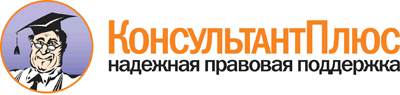 Приказ Минобрнауки России от 06.03.2015 N 174
"Об утверждении федерального государственного образовательного стандарта высшего образования по направлению подготовки 11.03.02 Инфокоммуникационные технологии и системы связи (уровень бакалавриата)"
(Зарегистрировано в Минюсте России 27.03.2015 N 36617)Документ предоставлен КонсультантПлюс

www.consultant.ru

Дата сохранения: 06.05.2015Структура программы бакалавриатаСтруктура программы бакалавриатаОбъем программы бакалавриата в з.е.Объем программы бакалавриата в з.е.Структура программы бакалавриатаСтруктура программы бакалавриатапрограмма академического бакалавриатапрограмма прикладного бакалавриатаБлок 1Дисциплины (модули)216207Базовая часть96 - 11787 - 108Вариативная часть99 - 12099 - 120Блок 2Практики15 - 1824 - 27Блок 2Вариативная часть15 - 1824 - 27Блок 3Государственная итоговая аттестация6 - 96 - 9Блок 3Базовая часть6 - 96 - 9Объем программы бакалавриатаОбъем программы бакалавриата240240